                                         ОБЩЕРОССИЙСКИЙ ПРОФСОЮЗ ОБРАЗОВАНИЯ                                                      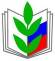 КАЛМЫЦКАЯ РЕСПУБЛИКАНСКАЯ ОРГАНИЗАЦИЯ
ИНФОРМАЦИОННЫЙ БЮЛЛЕТЕНЬ № 9/21О праве на длительный отпуск до одного года после десяти лет непрерывной работы знают все педагоги. Тем не менее, у многих из них возникают вопросы: А можно ли делить  этот отпуск на части? Нужно отработать десять лет у одного работодателя или можно у нескольких? Что означает «непрерывный стаж», и если был перерыв между увольнением и трудоустройством, то сколько дней допускается, чтобы стаж не прерывался? Все периоды работы включаются в 10-летний стаж или что-то исключается? и т.д. На некоторые из возникающих вопросов постараемся ответить в данном информационном бюллетене.Порядок предоставления педагогическим работникам организаций, осуществляющих образовательную деятельность, длительного отпуска сроком до одного года утвержден приказом Минобрнауки РФ от 31.05.2016г. № 644 (далее – Порядок).1. Требований о том, что педагог должен отработать 10 лет у одного работодателя в Порядке нет, следовательно, их может быть несколько, главное, чтобы это были организации, осуществляющие образовательную деятельность. Согласно пункту 4.1. Порядка периоды фактически проработанного времени замещения должностей педагогических работников по трудовому договору суммируются.2. В стаж, дающий право на длительный отпуск до года, включаются периоды фактически проработанного времени на педагогических должностях по трудовому договору, а также время, когда педагогический работник фактически не работал, но за ним сохранялось место работы (должность) (в том числе время вынужденного прогула при незаконном увольнении или отстранении от работы, переводе на другую работу и последующем восстановлении на прежней работе, время, когда педагогический работник находился в отпуске по уходу за ребёнком до достижения им возраста трёх лет).3. Вопросы о возможности разделения длительного отпуска на части, о максимальном количестве таких частей, о его продлении на основании листка нетрудоспособности в период нахождения в длительном отпуске и другие вопросы, не предусмотренные Порядком, определяются коллективным договором образовательной организации.4. И, наконец, наиболее часто возникающий вопрос – о непрерывности стажа. Согласно пункту 4.1. Порядка периоды фактически проработанного педагогом времени суммируются, если продолжительность перерыва между увольнением с педагогической работы и поступлением на педагогическую работу составляет не более трех месяцев. При этом, разумеется, сам период перерыва в стаж не включается. Например, учитель, отработав в школе 4 года, уволился и устроился на работу в другую школу через 2 месяца, где проработал 5 лет. Его непрерывный стаж для длительного отпуска составит ровно 9 лет.